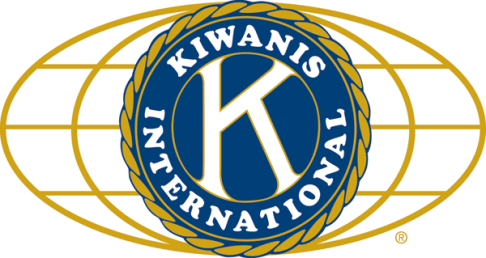 	LUNCH: Breakfast for Lunch.  Scrambled eggs, hash browns, sausage, bacon, French toast, fruit, and pastries. .		SONG: When the Saints go Marching In, led by Roger S. 		Invocation: Al M.ANNOUNCEMENTS, EVENTS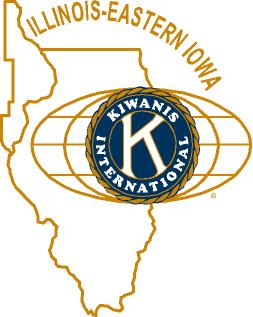 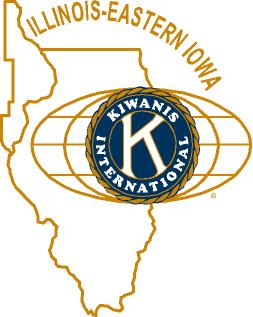 	and OPPORTUNITITESNext Interclub: Wednesday, November 14, 6pm at Pizza Villa.  Circle K is hosting. Division Council to follow.Thanksgiving meal assembling for the Salvation Army – Tuesday November, 20. Food collection at Jewel/Osco this Friday, noon to 4 PM. Contact Colleen if you’d like to help.Salvation Army Our Bell Ringing shifts will be on December 8. Indoors!Misty gave a summary of her experience at the conference she and Virginia attended, highlighted by her meeting with Peter Larson of the Black Hills Institute for Geologic Research, Inc. – the group that found and excavated Sue the T-Rex who is currently hanging out at the Field Museum.Beanzie Committee:  TBATalent Show committee is kicking it up with regular meetings. First one was October 10, at 11:30 am, before the regular club meeting.  We need help with publicity.Feed My Starving Children.  21 members showed up.  It was a record volume shift.  Overall, over 1,000,000 meals were packed.PoP BoxRoger recognized our club’s veterans.  A well-deserved round of applause greeted them.  Thank you, all, for your service!   	    PROGRAM          Kishwaukee Kiwanian Gene Perry brought in Colin Booth, retired NIU hydrogeologist, who started us on a two-part series on Our Water Resources.  Colin’s had quite a few graduate students do thesis projects on groundwater in DeKalb County and neighboring areas.  Chicago and environs get their water from Lake Michigan.  Kane gets much of theirs from the Fox River.  These are surface water sources.  The rest of northeastern Illinois get their water from groundwater (underground sources).  In DeKalb, we get ours from the St. Peters and Anton/Galesburg Sandstones (“confined aquifers” – they have impermeable layers of rock above them) moderately deep, and the Troy Valley formation (an “unconfined aquifer”).  The Galena Platteville Dolomite is another groundwater source, but it is not very permeable, and not a great resource.  The Anton/Galesburg doesn’t outcrop in Illinois, but you can see it at Starved Rock State Park.  Much of northern Illinois is covered with glacial deposits, which tend to bury our topography.  But under that cover is bedrock topography including river valleys, which are where you find the Troy Valley aquifer.  (Interesting aside – “Troy Valley” is Jim Barker’s porn star name.)  From the 1800s to 1980 Chicago greatly depleted their groundwater sources, necessitating the change to Lake Michigan water in 1980.  DeKalb, on the other hand, is a ground water high, making us a “recharge” zone for the lower aquifers. If trends continue, however, by 2050 desaturation of the aquifers in Will and Kane counties will begin to affect us here.  Heard around the tables:Branson Missouri is a favorite spot of a certain local Mayor (who was sporting some spiffy socks!). Quote for the Day“In one drop of water are found all the secrets of all the oceans; in one aspect of You are found all the aspects of existence.”          -Kahlil Gilbran, Jr.	UPCOMING PROGRAMS: (Why not invite a guest? – that could also mean a prospective member!)	Nov	21	Misty Haji-Sheikh			Our Water Resources, Part II	Nov	28	Joe Gastiger				True or False in the era of “Fake News”	Dec	  5	BOARD MEETING			@ the Lincoln Inn	Dec	12	Mayor Jerry Smith			City of DeKalb Budget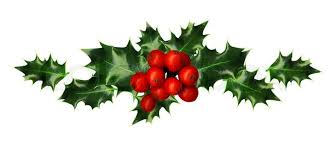 	Dec	19	Madrigals				Traditional Christmas Music	Dec	26	Year-end Reflections		@ the Lincoln InnToday’s Attendance:				Happy Birthday to our November crowd: 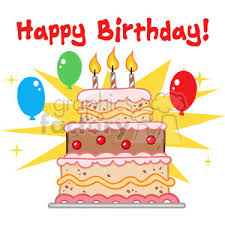 Tony Chulick, Dave Conlins, Sue Doubler, Tim Duez,  Dawn Littlefield, and Beryl Beryl Beryl Smith!33Kish Kiwanians  0K-Family:   1Guests: Deb Booth   1Outside Speaker: Colin35Total